ZAHTJEV ZA PRIKUPLJANJE PONUDAPredmet nabave: Usluge ustupanja radnikaPostupak:	 Nabava usluga iz Dodatka II. B. sukladno članku 44. Zakona o javnoj nabaviZagreb, srpanj 2016.(Ev. broj nabave: JN-2-2016)OPĆI PODACIAgencija za mobilnost i programe Europske unije (u daljem tekstu: Naručitelj) provodi postupak nabave za sklapanje ugovora o javnim uslugama iz Dodatka II. B. Zakona o javnoj nabavi, Narodne novine br. 90/11, 83/13, 143/13 i 13/14 - OUSRH (u daljnjem tekstu: Zakon), sukladno odredbama članka 44. Zakona.Predmet nabave: usluge ustupanja radnikaVrsta ugovora o javnoj nabavi: ugovor o javnoj nabavi uslugaProcijenjena vrijednost nabave: 130.000,00 bez PDV (procijenjena vrijednost nabave sadrži vrijednost cjelokupnog bruto II troška rada, ostalih troškova radnika i provizije ponuditelja/agencije za privremeno zapošljavanje).  Evidencijski broj nabave: JN-2-2016CPV: 79620000-6Datum objave Zahtjeva na internetskoj stranici Naručitelja: 12.07.2016.PODACI O NARUČITELJU	Naziv i sjedište Naručitelja:	Agencija za mobilnost i programe Europske unije Frankopanska 26, 10000 Zagreb	OIB:			25385906011	Broj telefona:			01/5005-635	Broj telefaksa:			01/5005-699	Adresa e-pošte:         			 info@mobilnost.hr	 Internetska adresa:	   		 www.mobilnost.hrKOMUNIKACIJA I RAZMJENA INFORMACIJA Sve obavijesti u svezi ovog postupka javne nabave mogu se dobiti svakog radnog dana između 11 i 15 sati, do roka za dostavu ponuda, od osobe za komunikaciju s gospodarskim subjektima: Ana Vučković, tel.: (01) 5557 802, Fax: (01) 5005 699 e-pošta: ana.vuckovic@mobilnost.hr.OBJAŠNJENJA I IZMJENE:Objašnjenje ili izmjenu Zahtjeva za prikupljanje ponuda gospodarski subjekt može zatražiti pisanim putem i to pravodobnim zahtjevom dostavljenim na adresu: Agencija za mobilnost i programe Europske unije, Frankopanska 26, 10000 Zagreb, na telefaks broj: (01) 5005-699 ili na adresu elektroničke pošte: ana.vuckovic@mobilnost.hr. Zahtjev za objašnjenje ili izmjenu mora biti dostavljen na hrvatskom jeziku i latiničnom pismu.Pod uvjetom da je zahtjev dostavljen pravodobno, Naručitelj će odgovor staviti na raspolaganje na istim internetskim stranicama na kojima je dostupan ovaj Zahtjev za prikupljanje ponuda bez navođenja podataka o podnositelju zahtjeva najkasnije tijekom četvrtog dana prije dana u kojem ističe rok za dostavu ponuda. Zahtjev je pravodoban ako je dostavljen naručitelju najkasnije tijekom šestog dana prije dana u kojem ističe rok za dostavu ponuda. POPIS GOSPODARSKIH SUBJEKATA SUKLADNO ČLANKU 13. ZAKONATemeljem Izjava iz članka 13., stavka 8. Zakona o javnoj nabavi, ne postoje gospodarski subjekti s kojima je Naručitelj u sukobu interesa u smislu članka 13. Zakona o javnoj nabavi (Narodne novine br. 90/11, 83/13, 143/13 i 13/14 - OUSRH). OPIS I KOLIČINA PREDMETA NABAVEPredmet nabave su usluge ustupanja radnika od strane agencije za privremeno zapošljavanje sukladno odredbama Zakona o radu (NN 93/14).Za vrijeme trajanja ugovora o ustupanju radnika, Naručitelj će od odabranog ponuditelja zatražiti ustupanje približno 5 radnika i to :1 radnik SSS 4 radnika VSSRadnici se ustupaju za potrebe obavljanja privremenih poslova iz djelatnosti Naručitelja koji po svojoj naravi, organizaciji rada te standardima i pravilima struke spadaju u djelokrug radnih mjesta i poslova Naručitelja, a prema Pravilniku o unutarnjem ustrojstvu i sistematizaciji radnih mjesta Naručitelja, Zakona o Agenciji za mobilnost i programe Europske unije (NN 107/07) i Statutu Naručitelja. Naručitelj i odabrani ponuditelj će pojedinačno sklopljenim sporazumima o ustupanju radnika između ostaloga utvrditi točan broj ustupljenih radnika, vremensko razdoblje njihova ustupanja, mjesto rada, ugovorene poslove, ugovorenu bruto plaću i druge uvjete sukladno Zakonu o radu.Naručitelj se u odnosu na ustupljenog radnika smatra poslodavcem u smislu obveza primjene odredbi Zakona o radu i drugih zakona i propisa kojima su uređeni zaštita zdravlja i sigurnost na radu i posebna zaštita određenih grupa radnika.Regrutaciju i selekciju radnika obavlja Naručitelj.Sukladno Zakonu o radu, štetu koju ustupljeni radnik na radu ili u svezi s radom kod Naručitelja uzrokuje trećoj osobi, dužan je naknaditi Naručitelj koji se u odnosu na regresnu odgovornost radnika smatra poslodavcem. Za štetu koju ustupljeni radnik na radu ili u svezi s radom uzrokuje Naručitelju odgovara odabrani ponuditelj po općim propisima obveznoga prava.Ugovorena plaća i drugi uvjeti rada ustupljenog radnika ne smiju biti utvrđeni u iznosu manjem, odnosno nepovoljnijem od plaće, odnosno drugih uvjeta rada radnika zaposlenog kod Naručitelja na istim poslovima koje bi ustupljeni radnik ostvario da je sklopio ugovor o radu s Naručiteljem. Ako se plaća, odnosno drugi uvjeti rada ne mogu utvrditi sukladno prethodnom stavku isti se utvrđuju pojedinačnim sporazumom o ustupanju radnika.Troškove bolovanja i godišnjih odmora snosi Naručitelj.Sukladno članku 4. stavak 1. Alineja b) Uredbe o načinu izrade i postupanju s dokumentacijom za nadmetanje i ponudama (NN 19/12) Naručitelj je u predmetnom postupku nabave (ponudbenom troškovniku - Dodatak V. Zahtjeva za dostavu ponude) odredio okvirne količine predmeta nabave, s obzirom da se zbog prirode predmeta nabave ne može unaprijed odrediti točna količina. Naručitelj je u ponudbenom troškovniku Dodatka V. ovog Zahtjeva iskazao okvirnu količinu bruto II troška rada i ostalih troškova radnika, izraženu u kunama koju namjerava utrošiti za ustupanje radnika za vrijeme trajanja ugovora o javnoj nabavi. Stvarno nabavljena količina usluga na temelju sklopljenog ugovora o javnoj nabavi usluga može biti veća ili manja od okvirne količineOstali troškovi radnika mogu uključivati: isplatu troškova službenog putovanja, isplatu dnevnica,  troškove liječničkog pregleda, te ostale troškove u vezi s radom, a prema nalogu Naručitelja.Sukladno članku 4. stavku 4. iste Uredbe ukupna plaćanja bez PDV-a na temelju sklopljenog ugovora ne smiju prelaziti procijenjenu vrijednost nabave iz točke 1. Zahtjeva za prikupljanje ponuda.Predmet nabave su usluge sukladno opisu, vrstama i količinama specificiranim u ponudbenom troškovniku iz Dodatka V.ROK I MJESTO IZVRŠENJA PREDMETA NABAVEMjesto izvršenja usluga: Republika HrvatskaPočetak pružanja usluga započinje datumom potpisa Ugovora o ustupanju radnika i sklapa se na razdoblje do 31. prosinca 2016. godine. OBVEZNI RAZLOZI ISKLJUČENJA PONUDITELJANaručitelj je obvezan isključiti ponuditelja iz postupka javne nabave:Ako je gospodarski subjekt ili osoba ovlaštena po zakonu za zastupanje gospodarskog subjekta pravomoćno osuđena za bilo koje od sljedećih kaznenih djela odnosno za odgovarajuća kaznena djela prema propisima države sjedišta gospodarskog subjekta ili države čiji je državljanin osoba ovlaštena po zakonu za zastupanje gospodarskog subjekta:1) prijevara (članak 236.), prijevara u gospodarskom poslovanju (članak 247.), primanje mita u gospodarskom poslovanju (članak 252.), davanje mita u gospodarskom poslovanju (članak 253.), zlouporaba u postupku javne nabave (članak 254.), utaja poreza ili carine (članak 256.), subvencijska prijevara (članak 258.), pranje novca (članak 265.), zlouporaba položaja i ovlasti (članak 291.), nezakonito pogodovanje (članak 292.), primanje mita (članak 293.), davanje mita (članak 294.), trgovanje utjecajem (članak 295.), davanje mita za trgovanje utjecajem (članak 296.), zločinačko udruženje (članak 328.) i počinjenje kaznenog djela u sastavu zločinačkog udruženja (članak 329.) iz Kaznenog zakona,2) prijevara (članak 224.), pranje novca (članak 279.), prijevara u gospodarskom poslovanju (članak 293.), primanje mita u gospodarskom poslovanju (članak 294.a), davanje mita u gospodarskom poslovanju (članak 294.b), udruživanje za počinjenje kaznenih djela (članak 333.), zlouporaba položaja i ovlasti (članak 337.), zlouporaba obavljanja dužnosti državne vlasti (članak 338.), protuzakonito posredovanje (članak 343.), primanje mita (članak 347.) i davanje mita (članak 348.) iz Kaznenog zakona („Narodne novine“ br. 110/97., 27/98., 50/00., 129/00., 51/01., 111/03., 190/03., 105/04., 84/05., 71/06., 110/07., 152/08., 57/11., 77/11. i 143/12.).Za potrebe utvrđivanja okolnosti iz ove točke gospodarski subjekt u ponudi dostavlja izjavu. Izjavu daje osoba po zakonu ovlaštena za zastupanje gospodarskog subjekta. Izjava ne smije biti starija od tri mjeseca računajući od dana početka postupka javne nabave (dan objave ovog Zahtjeva za prikupljanje ponuda).Gospodarski subjekt sa sjedištem u Republici Hrvatskoj dostavlja izjavu iz prethodnog stavka. Obrazac navedene izjave je sastavni dio ovog Zahtjeva za prikupljanje ponuda.Radi provjere okolnosti iz ove točke, Naručitelj može tijekom postupka javne nabave od tijela nadležnog za vođenje kaznene evidencije i razmjenu tih podataka s drugim državama za bilo kojeg ponuditelja ili osobu po zakonu ovlaštenu za zastupanje gospodarskog subjekta zatražiti izdavanje potvrde o činjenicama o kojima to tijelo vodi službenu evidenciju. Ako nije u mogućnosti pribaviti potvrdu, Naručitelj može postupiti sukladno članku 67. stavak 5. točka 1., 2. i 3. Zakona.Ako nije ispunio obvezu plaćanja dospjelih poreznih obveza i obveza za mirovinsko i zdravstveno osiguranje, osim ako mu je sukladno posebnim propisima odobrena odgoda plaćanja navedenih obveza.Za potrebe utvrđivanja okolnosti iz ove točke gospodarski subjekt u ponudi dostavlja potvrdu porezne uprave o stanju duga koja ne smije biti starija od 30 dana računajući od dana početka postupka javne nabave, iliVažeći jednakovrijedni dokument nadležnog tijela države sjedišta gospodarskog subjekta, ako se ne izdaje potvrda iz prethodnog stavka, iliIzjavu pod prisegom ili odgovarajuću izjavu osobe koja je po zakonu ovlaštena za zastupanje gospodarskog subjekta ispred nadležne sudske ili upravne vlasti ili bilježnika ili nadležnog strukovnog ili trgovinskog tijela u državi sjedišta gospodarskog subjekta ili izjavu s ovjerenim potpisom kod bilježnika, koje ne smiju biti starije od 30 dana računajući od dana početka postupka javne nabave, ako se u državi sjedišta gospodarskog subjekta ne izdaje potvrda porezne uprave o stanju duga ili jednakovrijedan dokument nadležnog tijela države sjedišta gospodarskog subjekta.Gospodarski subjekt sa sjedištem u Republici Hrvatskoj dostavlja potvrdu porezne uprave o stanju duga. Ako je dostavio lažne podatke pri dostavi dokumenata kojima se dokazuju razlozi isključenja i uvjeti sposobnosti gospodarskih subjekata.U slučaju zajednice ponuditelja, postojanje obveznih razloga isključenja utvrđuje se za sve članove zajednice pojedinačno.OSTALI RAZLOZI ISKLJUČENJA PONUDITELJANaručitelj će isključiti ponuditelja iz postupka javne nabave:Ako je gospodarski subjekt u posljednje tri godine do početka postupka javne nabave učinio težak profesionalni propust koji Naručitelj može dokazati na bilo koji način.Težak profesionalni propust je postupanje gospodarskog subjekta u obavljanju njegove profesionalne djelatnosti protivno odgovarajućim propisima, kolektivnim ugovorima, pravilima struke ili sklopljenim ugovorima o javnoj nabavi, a koje je takve prirode da čini tog gospodarskog subjekta neprikladnom i nepouzdanom stranom ugovora o javnoj nabavi ili okvirnog sporazuma koji javni naručitelj namjerava sklopiti. Težak profesionalni propust kod izvršenja ugovora o javnoj nabavi je takvo postupanje gospodarskog subjekta koje ima za posljedicu značajne i/ili opetovane nedostatke u izvršenju bitnih zahtjeva iz ugovora koji su doveli do njegova prijevremenog raskida, nastanka štete ili drugih sličnih posljedica. Postojanje teškog profesionalnog propusta dokazuje Naručitelj na temelju objektivne procjene okolnosti svakog pojedinog slučaja.U slučaju zajednice ponuditelja, postojanje ostalih razloga isključenja utvrđuje se za sve članove zajednice pojedinačno.dokazi sposobnostiU ponudi je potrebno dostaviti dokaze sposobnosti kako slijedi:A. Dokaz pravne i poslovne sposobnosti (1)Izvod iz upisa u sudski, obrtni, strukovni ili drugi odgovarajući registar države sjedišta gospodarskog subjekta. Iz dostavljenog Izvoda mora biti vidljivo da je gospodarski subjekt registriran za obavljanje predmetne djelatnosti.Ako se odgovarajući izvod ne izdaje u državi sjedišta gospodarskog subjekta, gospodarski subjekt može dostaviti izjavu s ovjerom potpisa kod nadležnog tijela. Izvod ili izjava ne smiju biti stariji od 3 mjeseca računajući od dana početka postupka javne nabave.Gospodarski subjekt sa sjedištem u Republici Hrvatskoj dostavlja izvod iz upisa u sudski, obrtni, strukovni ili drugi odgovarajući registar.B. Dokaz pravne i poslovne sposobnosti (2)Potvrda o upisu u evidenciju registriranih agencija za privremeno zapošljavanje koju vodi ministarstvo nadležno za poslove rada. Traženim dokazom sposobnosti ponuditelj dokazuje da posjeduje važeće ovlaštenje za izvršenje ugovora, te da je upisan u evidenciju ministarstva nadležnog za poslove rada sukladno Zakonu o radu.C.Dokaz tehničke i stručne sposobnosti Popis ugovora i Potvrde o urednom izvršenju usluga istih ili sličnih usluga kao što je predmet nabave, izvršenih u godini u kojoj je započeo postupak javne nabave i tijekom tri (3) godine koje prethode toj godini. Zbrojeni iznos ugovora mora iznositi 130.000,00 kn bez PDV-a.Popis ugovora i Potvrde o urednom izvršenju sadrže iznos, datum izvršenja usluge i naziv druge ugovorne strane. Ako je druga ugovorna strana naručitelj u smislu Zakona, popis kao dokaz o urednom izvršenju usluga sadrži ili mu se prilaže potvrda potpisana ili izdana od naručitelja. Ako je druga ugovorna strana privatni subjekt, popis kao dokaz o urednom izvršenju usluga sadrži ili mu se prilaže potvrda tog subjekta, a u nedostatku iste vrijedi izjava gospodarskog subjekta uz dokaz da je potvrda zatražena. Ako je potrebno, Naručitelj može izravno od druge ugovorne strane zatražiti provjeru istinitosti potvrde.Ovim dokazom sposobnosti ponuditelj mora dokazati da je u godini u kojoj je započeo postupak javne nabave i tijekom tri (3) godine koje prethode toj godini ispunio: Minimalno jedan ugovor o pružanju usluga ustupanja radnika Traženi minimalni broj je uvjetovan u svrhu osiguranja kvalitete pružanja usluge svih ključnih sastavnica navedenih u predmetu nabave Naručitelja usluge. D. Dokaz financijske sposobnostiU svrhu dokazivanja financijske sposobnosti, ponuditelj je dužan dostaviti sljedeće dokumente:Dokaz o solventnosti, obrazac izdan od banke (SOL-2 ili BON 2 ili slično), kod koje ponuditelj ima račun. Iz istog obrasca mora biti vidljivo da ponuditelj u posljednjih 180 dana, računajući od dana početka postupka javne nabave, nije bio u blokadi više od 15 dana. Navedeni dokazi financijske sposobnosti omogućavaju uvid u financijsku sliku poslovanja ponuditelja te se u slučaju zadovoljavanja istih smanjuje rizik financijske nelikvidnosti ponuditelja, a samim time i izvršavanja ugovornih obveza. Prilikom definiranja uvjeta, naručitelj je maksimalno vodio računa o trenutnoj gospodarskoj situaciji u Republici Hrvatskoj.Ako iz opravdanog razloga gospodarski subjekt nije u mogućnosti dostaviti dokument o financijskoj sposobnosti, on može dokazati financijsku sposobnost i bilo kojim drugim dokumentom koji Naručitelj smatra prikladnim.Gospodarski subjekt može se, po potrebi, osloniti na sposobnost drugih subjekata, bez obzira na pravnu prirodu njihova međusobna odnosa. U tom slučaju gospodarski subjekt mora dokazati Naručitelju da će imati na raspolaganju resurse nužne za izvršavanje ugovora, primjerice, prihvaćanjem obveze drugih subjekata da će te resurse staviti na raspolaganje gospodarskom subjektu. Pod istim uvjetima, zajednica ponuditelja se može osloniti na sposobnost članova zajednice ponuditelja ili drugih subjekata.PRAVILA DOSTAVLJANJA DOKUMENATASvi dokumenti na temelju kojih se utvrđuju razlozi isključenja ponuditelja, te dokazi sposobnosti mogu se priložiti u neovjerenoj preslici. Neovjerenom preslikom smatra se i neovjereni ispis elektroničke isprave. U slučaju postojanja sumnje u istinitost podataka navedenih u dokumentima iz prethodnog stavka, Naručitelj može radi provjere istinitosti podataka:- od ponuditelja zatražiti da u primjerenom roku dostave izvornike ili ovjerene preslike tih dokumenata, i/ili - obratiti se izdavatelju dokumenta i/ili nadležnim tijelima.U postupku pregleda i ocjene ponuda Naručitelj može od ponuditelja tražiti pojašnjenje ili upotpunjavanje navedenih dokumenata sukladno odredbama članka 92. stavak 1. do 4. Zakona.  Nakon rangiranja ponuda prema kriteriju za odabir ponude, a prije donošenja odluke o odabiru, Naručitelj može od najpovoljnijeg ponuditelja s kojim namjerava sklopiti ugovor o javnoj nabavi zatražiti dostavu izvornika ili ovjerenih preslika jednog ili više navedenih dokumenata koji su traženi.JAMSTVO ZA OZBILJNOST PONUDE Ponuditelji dostavljaju jamstvo za ozbiljnost ponude za slučajeve:	a. odustajanje ponuditelja od svoje ponude u roku njezine valjanosti,	b. dostavljanje neistinitih podataka u smislu članka 67. stavka 1. točka 3. Zakona,	c. nedostavljenje izvornika ili ovjernih preslika sukladno članku 95. stavka 4. Zakona,	d. odbijanje potpisivanja ugovora o javnoj nabavi,	e. nedostavljanje jamstva za uredno ispunjenje ugovora.Kao jamstvo za ozbiljnost ponude ponuditelji mogu dostaviti solemniziranu bjanko zadužnicu, popunjenu sukladno Pravilniku o obliku i sadržaju bjanko zadužnice (NN 115/12), s naznakom najvišeg iznosa do 10.000,00 kn ili uplatiti novčani polog u iznosu 10.000,00 kn na račun Naručitelja otvoren kod Zagrebačke banke d.d.: IBAN:  HR3323600001501431348, SWIFT: ZABAHR2X, BIC: ZABAHR2X XXX, MODEL: 00, POZIV NA BROJ: OIB ponuditelja,  OPIS PLAĆANJA: polog jamstva za ozbiljnost ponude za JN-2-2016.    Ako ponuditelj kao jamstvo za ozbiljnost ponude daje novčani polog u ponudi dostavlja dokaz na temelju kojeg se može utvrditi da je polog uplaćen. Jamstvo za ozbiljnost ponude Naručitelj može naplatiti isključivo unutar roka valjanosti ponude.Naručitelj će odbiti ponudu ponuditelja koji nije dostavio jamstvo za ozbiljnost ponude, odnosno ako dostavljeno jamstvo nije valjano, sukladno članku 93. stavak 1. točka 1. Zakona.Jamstvo za ozbiljnost ponude vraća se ponuditelju sukladno članku 77. stavak 5. Zakona.ZAJEDNICA PONUDITELJAZajednica ponuditelja je udruženje više gospodarskih subjekata koji su pravodobno dostavili zajedničku ponudu.U zajedničkoj ponudi mora biti navedeno koji će dio ugovora o javnoj nabavi (predmet, količina, vrijednost i postotni dio) izvršavati pojedini član zajednice ponuditelja. Naručitelj neposredno plaća svakom članu zajednice ponuditelja za onaj dio ugovora o javnoj nabavi koji je on izvršio, ako zajednica ponuditelja ne odredi drugačije. Zajednica ponuditelja dužna je naznačiti člana zajednice ponuditelja koji će biti ovlašten za komunikaciju s Naručiteljem.Odgovornost ponuditelja iz zajednice ponuditelja je solidarna.	PODIZVODITELJIUkoliko gospodarski subjekt namjerava dio ugovora o javnoj nabavi dati u podugovor jednom ili više podizvoditelja, tada u ponudi mora navesti podatke iz članka 86. stavak 2. Zakona o svim predloženim podizvoditeljima. Podaci iz članka 86. stavak 2. moraju biti navedeni u ugovoru o javnoj nabavi.Sudjelovanje podizvoditelja ne utječe na odgovornost ponuditelja za izvršenje ugovora o javnoj nabavi.Ako se dio ugovora o javnoj nabavi daje u podugovor, tada će Naručitelj plaćanje izvršiti neposredno podizvoditelju. Obrazac o podizvoditelju sastavni je dio ovog Zahtjeva za prikupljanje ponuda.KRITERIJ ZA ODABIR PONUDENaručitelj donosi odluku o odabiru najpovoljnije ponude prema kriteriju za odabir ponude.Kriterij za odabir ponude je najniža cijena ponude koja ispunjava sve uvjete i zahtjeve navedene u ovom Zahtjevu za prikupljanje ponuda.CIJENA PONUDECijena ponude iskazuje se za cjelokupan predmet nabave. Sve ponuđene cijene trebaju biti iskazane u kunama.Cijena ponude upisuje se brojkama sukladno Ponudbenom listu i Troškovniku iz priloga ovog Zahtjeva za prikupljanje ponuda. S obzirom da Naručitelj zbog prirode predmeta nabave ne može unaprijed odrediti točnu količinu traženih usluga određena je okvirna količina usluga. Sukladno navedenom, Naručitelj je u Troškovniku iz priloga ovog Zahtjeva iskazao okvirnu količinu bruto II troška rada i ostalih troškova radnika, izraženu u kunama koju namjerava utrošiti za ustupanje radnika za vrijeme trajanja ugovora o javnoj nabavi. Sukladno Troškovniku cijenu ponude u predmetnom postupku nabave čini zbroj iznosa bruto II troška rada, ostalih troškova radnika i provizije ponuditelja.  Stvarno nabavljena količina usluga na temelju sklopljenog ugovora o javnoj nabavi može biti veća ili manja od okvirne količine. Ukupna plaćanja bez PDV na temelju sklopljenog ugovora o javnoj nabavi ne smiju prelaziti procijenjenu vrijednost nabave.U cijenu ponude potrebno je uračunati sve troškove i popuste, bez PDV koji se iskazuje zasebno iza cijene ponude. Provizija ponuditelja izražena u % je nepromjenjiva za čitavo vrijeme trajanja ugovora o javnim uslugama iz  Dodatka II B Zakona.U cijenu ponude potrebno je uračunati sve troškove i popuste, bez PDV-a koji se iskazuje zasebno iza cijene ponude. Ponuditelj ne može ponuditi cijenu usluge s predznakom minus (negativni) ili jednak nuli.ROK, NAČIN I UVJETI PLAĆANJAPlaćanje se obavlja na temelju valjanog računa odabranog ponuditelja za uredno izvršene usluge, u roku od 30 dana od dana zaprimanja valjanog računa. Račun se dostavlja na plaćanje na adresu: Agencija za mobilnost i programe Europske unije, Frankopanska 26, Zagreb s naznakom naziva i broja ugovora, te dokazom o izvršenoj usluzi.Plaćanje se obavlja na žiro račun odabranog ponuditelja. Nema avansnog plaćanja.Ukoliko ponuditelj određeni dio predmeta nabave ustupi svom podizvoditelju, uz svoj račun obvezno prilaže valjani račun podizvoditelja koji je prethodno potvrdio. Priloženi račun Naručitelj neposredno plaća podizvoditelju.ROK VALJANOSTI PONUDERok valjanosti ponude iznosi 60 dana od krajnjeg roka za dostavu ponuda.OBLIK, NAČIN IZRADE, SADRŽAJ I NAČIN DOSTAVE PONUDEPri izradi ponude ponuditelj se mora pridržavati zahtjeva i uvjeta iz ovog Zahtjeva za prikupljanje ponuda.Pri izradi ponude ponuditelj ne smije mijenjati i nadopunjavati tekst ovog Zahtjeva za prikupljanje ponuda.Do isteka roka za dostavu ponuda ponuditelj može dostaviti izmjenu i/ili dopunu svoje ponude. Izmjena i/ili dopuna ponude dostavlja se na isti način kao i osnovna ponuda s obveznom naznakom da se radi o izmjeni i/ili dopuni ponude.Ponuditelj može do isteka roka za dostavu ponude pisanom izjavom odustati od svoje dostavljene ponude. Pisana izjava se dostavlja na isti način kao i ponuda s obveznom naznakom da se radi o odustajanju od ponude. U tom slučaju neotvorena ponuda se vraća ponuditelju. OBLIK PONUDEPonuda se izrađuje na način da čini cjelinu. Ako zbog opsega ili drugih objektivnih okolnosti ponuda ne može biti izrađena na način da čini cjelinu, onda se izrađuje u dva ili više dijelova.Ponuda se uvezuje na način da se onemogući naknadno vađenje ili umetanje listova. Ako je ponuda izrađena u dva ili više dijelova svaki dio se uvezuje na način da se onemogući naknadno vađenje ili umetanje listova.Dijelove ponude kao što su uzorci, katalozi, mediji za pohranjivanje podataka i sl. koji ne mogu biti uvezani ponuditelj obilježava nazivom i navodi u sadržaju ponude kao dio ponude. Ako se ponuda sastoji od više dijelova ponuditelj mora u sadržaju ponude navesti od koliko se dijelova ponuda sastoji.Stranice ponude se označavaju brojem na način da je vidljiv redni broj stranice i ukupan broj stranica ponude. Kada se ponuda sastoji iz više dijelova, stranice se označavaju na način da svaki slijedeći dio započinje brojem kojim završava prethodni dio. Ukoliko je dio ponude izvorno numeriran (npr. katalozi) ponuditelj ne mora taj dio ponude ponovno numerirati. Ponuda se piše neizbrisivom tintom.Ispravci u ponudi moraju biti izrađeni na način da su vidljivi  (npr. brisanje ili uklanjanje slova ili otiska). Ispravci moraju uz navod datuma ispravka biti potvrđeni potpisom ovlaštene osobe ponuditelja.  SADRŽAJ PONUDEPonuda sadrži:Ponudbeni list (ispunjen i potpisan od strane ponuditelja),Dokazi sukladno točkama 7., 8. i 9. ovog Zahtjeva za prikupljanje ponuda,Jamstvo za ozbiljnost ponude,Troškovnik (ispunjen i potpisan od strane ponuditelja).DOSTAVLJANJE PONUDEPonuda se dostavlja u papirnatom obliku, u zatvorenoj omotnici s nazivom i adresom Naručitelja, nazivom i adresom ponuditelja, evidencijskim brojem nabave, nazivom predmeta nabave na koji se ponuda odnosi i naznakom "NE OTVARAJ".Naručitelj ne nadoknađuje troškove ponuditelja za izradu ponude.DATUM, VRIJEME I MJESTO DOSTAVE I OTVARANJA PONUDAPonudu je potrebno dostaviti do 28. srpnja 2016. godine do 11:00 sati, osobno ili poštom, na adresu:AGENCIJA ZA MOBILNOST I PROGRAME EUROPSKE UNIJEFrankopanska 2610000 ZagrebSoba broj 20s naznakom:„Evidencijski broj nabave: JN-2-2016PONUDA ZA USLUGU USTUPANJA RADNIKA  - NE OTVARAJ!".Otvaranje ponude obavit će se na adresi: Agencija za mobilnost i programe Europske unije, Frankopanska 26, soba br. 23, 10000 Zagreb, dana 28. srpnja 2016. godine u 11:00 sati.Otvaranje ponuda nije javno.DONOŠENJE ODLUKE O ODABIRU ILI ODLUKE O PONIŠTENJUNakon pregleda i ocjene ponuda Naručitelj će donijeti Odluku o odabiru ili Odluku o poništenju koja će biti dostavljena ponuditeljima, sukladno članku 44. stavak 14. Zakona. SKLAPANJE UGOVORAUgovor se sklapa za predmet nabave, s ponuditeljem čija je ponuda odabrana kao najpovoljnija, a koji je dokazao svoju sposobnost i ispunio tražene uvjete ovog Zahtjeva za prikupljanje ponuda: oblik ugovora: pisani, potpisan i ovjeren pečatom odgovornih osoba ugovornih strana, ugovorne strane: Naručitelj / odabrani ponuditelj (izvršitelj), predmet nabave: sukladno Zahtjevu za prikupljanje ponuda, opis predmeta nabave: sukladno Zahtjevu za prikupljanje ponuda, sastavni dio ugovora: odabrana ponuda ponuditelja sukladno Zahtjevu za prikupljanje ponuda, opseg, količina i mjesto pružanja usluga: sukladno Zahtjevu za prikupljanje ponuda, cijena predmeta nabave: sukladno Zahtjevu za prikupljanje ponuda i odabranoj ponudi, rok, način i uvjeti plaćanja: ukupno plaćanje na temelju ugovora ne smije prelaziti procijenjenu vrijednost nabave, odnosno iznos od 130.000,00 kn bez PDV.  duljina trajanja ugovora: sukladno Zahtjevu za prikupljanje ponuda, jamstvo za uredno ispunjenje ugovora: odabrani ponuditelj u obvezi je u roku 10 dana od dana stupanja na snagu ugovora o javnoj nabavi dostaviti Naručitelju solemniziranu bjanko zadužnicu, popunjenu sukladno Pravilniku o obliku i sadržaju bjanko zadužnice (NN 115/12). Odabrani ponuditelj izdaje bjanko zadužnicu s naznakom najvišeg iznosa do 10.000,00 kn; po isteku ugovora o javnoj nabavi Naručitelj se obvezuje zadužnicu vratiti odabranom ponuditelju, ukoliko ne nastupe okolnosti za aktiviranje iste.DODATAK I. OBRAZAC IZJAVE O NEKAŽNJAVANJUSukladno čl.67. st.2. Zakona o javnoj nabavi (NN 90/11, 83/13, 143/13, 13/14 – OUSRH) osoba ovlaštena za zastupanje gospodarskog subjekta daje sljedeću IZJAVU O NEKAŽNJAVANJUkojom ja, ___________________________ iz ______________________________________, 	                           (ime i prezime)	                               (adresa stanovanja)osobna iskaznica broj ____________________________ izdane od PP kao ovlaštena osoba zazastupanje gospodarskog subjekta: ___________________________________________________________________________________________________________________________(naziv, adresa i OIB gospodarskog subjekta)pod materijalnom i kaznenom odgovornošću izjavljujem da ja osobno niti gore navedeni gospodarski subjekt nismo pravomoćno osuđeni za bilo koje od slijedećih kaznenih djela, odnosno za odgovarajuća kaznena djela prema propisima države sjedišta gospodarskog subjekta, odnosno države čiji sam državljanin: 1) prijevara (članak 236.), prijevara u gospodarskom poslovanju (članak 247.), primanje mita u gospodarskom poslovanju (članak 252.), davanje mita u gospodarskom poslovanju (članak 253.), zlouporaba u postupku javne nabave (članak 254.), utaja poreza ili carine (članak 256.), subvencijska prijevara (članak 258.), pranje novca (članak 265.), zlouporaba položaja i ovlasti (članak 291.), nezakonito pogodovanje (članak 292.), primanje mita (članak 293.), davanje mita (članak 294.), trgovanje utjecajem (članak 295.), davanje mita za trgovanje utjecajem (članak 296.), zločinačko udruženje (članak 328.) i počinjenje kaznenog djela u sastavu zločinačkog udruženja (članak 329.) iz Kaznenog zakona,2) prijevara (članak 224.), pranje novca (članak 279.), prijevara u gospodarskom poslovanju (članak 293.), primanje mita u gospodarskom poslovanju (članak 294.a), davanje mita u gospodarskom poslovanju (članak 294.b), udruživanje za počinjenje kaznenih djela (članak 333.), zlouporaba položaja i ovlasti (članak 337.), zlouporaba obavljanja dužnosti državne vlasti (članak 338.), protuzakonito posredovanje (članak 343.), primanje mita (članak 347.) i davanje mita (članak 348.) iz Kaznenog zakona („Narodne novine“ br. 110/97., 27/98., 50/00., 129/00., 51/01., 111/03., 190/03., 105/04., 84/05., 71/06., 110/07., 152/08., 57/11., 77/11. i 143/12.).Za gospodarski subjekt:	_____________________________	(ime i prezime ovlaštene osobe gosp. subjekta)	_____________________________ 	(potpis)Datum: ___.___.2016.	DODATAK II. 	        PONUDBENI LISTPredmet nabave: USLUGA USTUPANJA RADNIKA Naručitelj: Agencija za mobilnost i programe Europske unije, Frankopanska 26, 10000 ZagrebIspunjava ponuditelj ili zajednica ponuditelja (čitko tiskanim slovima):NAZIV PONUDITELJA ILINAZIV ČLANA ZAJEDNICE PONUDITELJA:	________________________________________________________________________	___________________________________________  OIB: _________________________ADRESA (POSLOVNO SJEDIŠTE):	_______________________________________________________________________POSLOVNI (ŽIRO) RAČUN:	_____________________________	POSLOVNA BANKA: _____________________________PONUDITELJ JE U SUSTAVU PDV-a (označiti odgovarajuće): 	DA	NEADRESA ZA DOSTAVU POŠTE:	_______________________________________________________________________E-POŠTA:	_______________________________________________________________________KONTAKT OSOBA:	_______________________________________________________________________	tel: _________________________________   fax: _________________________________NAZIV ČLANA ZAJEDNICE PONUDITELJA:	________________________________________________________________________	___________________________________________  OIB1: _________________________ADRESA (POSLOVNO SJEDIŠTE):	_______________________________________________________________________POSLOVNI (ŽIRO) RAČUN:	_____________________________	POSLOVNA BANKA: _____________________________PONUDITELJ JE U SUSTAVU PDV-a (označiti odgovarajuće): 	DA	NEADRESA ZA DOSTAVU POŠTE:	_______________________________________________________________________e-POŠTA:	_______________________________________________________________________KONTAKT OSOBA:	_______________________________________________________________________	tel: _________________________________   fax: _________________________________NAZIV ČLANA ZAJEDNICE PONUDITELJA:	________________________________________________________________________	___________________________________________  OIB1: _________________________ADRESA (POSLOVNO SJEDIŠTE):	_______________________________________________________________________POSLOVNI (ŽIRO) RAČUN:	_____________________________	POSLOVNA BANKA: _____________________________PONUDITELJ JE U SUSTAVU PDV-a (označiti odgovarajuće): 	DA	NEADRESA ZA DOSTAVU POŠTE:	_______________________________________________________________________e-POŠTA:	_______________________________________________________________________KONTAKT OSOBA:	_______________________________________________________________________	tel: _________________________________   fax: _________________________________NAZIV ČLANA ZAJEDNICE PONUDITELJA:	________________________________________________________________________	___________________________________________  OIB: _________________________ADRESA (POSLOVNO SJEDIŠTE):	_______________________________________________________________________POSLOVNI (ŽIRO) RAČUN:	_____________________________	POSLOVNA BANKA: _____________________________PONUDITELJ JE U SUSTAVU PDV-a (označiti odgovarajuće): 	DA	NEADRESA ZA DOSTAVU POŠTE:	_______________________________________________________________________e-POŠTA:	_______________________________________________________________________KONTAKT OSOBA:	_______________________________________________________________________	tel: _________________________________   fax:  _________________________________ČLAN ZAJEDNICE PONUDITELJA KOJI JE OVLAŠTEN ZA KOMUNIKACIJU S NARUČITELJEM:  _________________________________________________________________________________________________________________________________________________BROJ PONUDE:	__________________________________    DATUM PONUDE:                     .                   .2016.CIJENA PONUDE, bez PDV:	kunaPOREZ NA DODANU VRIJEDNOST:	kunaCIJENA PONUDE, s PDV:	kunaROK PLAĆANJA:	30 dana od dana zaprimanja valjanog računaROK VALJANOSTI PONUDE:	60 dana od krajnjeg roka za dostavu ponuda	Ovjerava	Ovjerava 	ovlaštena osoba ponuditelja	ovlaštena osoba ponuditelja	ime i prezime	ime i prezime	potpis	potpisDODATAK III. IZJAVA O SOLIDARNOJ ODGOVORNOSTI ZAJEDNIČKIH PONUDITELJASukladno točki 12. Ovog Zahtjeva za prikupljanje ponuda te čl. 14. st. 2. Zakona  gospodarski subjekti udruženi u zajednicu ponuditelja daju sljedećuIZJAVU O SOLIDARNOJ ODGOVORNOSTI ZAJEDNIČKIH PONUDITELJAkojom izjavljujemo da:kao članovi zajednice ponuditelja solidarno odgovaramo naručitelju za uredno ispunjenje ugovora u slučaju odabira naše ponude.U _________________, dana _________ 2016. god.NAPOMENA: Po potrebi dodati odgovarajući broj tablica sukladno broju zajedničkih ponuditelja ili izbrisati suvišne.DODATAK IV.        OBRAZAC O PODIZVODITELJUPredmet nabave: USLUGA USTUPANJA RADNIKASukladno članku 86. stavak 1. Zakona ukoliko gospodarski subjekt namjerava dio ugovora o javnoj nabavi dati u podugovor jednom ili više podizvoditelja, tada u ponudi mora navesti podatke o dijelu ugovora o javnoj nabavi koji namjerava dati u podugovor te podatke iz stavka 4. istog članka o svim predloženim podizvoditeljima.Ponuditelj ili zajednica ponuditelja _______________________________________________________________ 	(naziv i adresa ponuditelja/ nazivi članova zajednice ponuditelja)___________________________________________________________________________________________(nazivi članova zajednice ponuditelja)će, u slučaju da njegova/njihova ponuda bude odabrana kao  najpovoljnija, dio ugovora o javnoj nabavi dati u podugovor podizvoditelju:IME / NAZIV PODIZVODITELJA: ________________________________________________________________________________________	___________________________________________________________   OIB: ___________________________SJEDIŠTE:	___________________________________________________________________________________________POSLOVNI (ŽIRO) RAČUN:	_____________________________________   BROJ RAČUNA (IBAN):   _____________________________________BIC (SWIFT) I/ILI NAZIV POSLOVNE BANKE:	 ________________________________________________________________________________PODIZVODITELJ (označiti odgovarajuće): 	IZVODI RADOVE	ISPORUČUJE ROBU	PRUŽA USLUGEPREDMET RADOVA, ISPORUKE ROBE ILI PRUŽANJA USLUGA:  ______________________________________________________________________________________________________________________________________________________________________________________________________________________________________________________________________________________________________________________________________________________________________________________________________KOLIČINA IZVOĐENJA RADOVA, ISPORUKE ROBE ILI PRUŽANJA USLUGA: ____________________________________________________________________________________________________________________________________________________________________________________________________________________________________________________________________________________VRIJEDNOST IZVOĐENJA RADOVA, ISPORUKE ROBE ILI PRUŽANJA USLUGA: ___________________________________________________________________________________________________________________________________________________________________________________________________________________________________________________________________________________POSTOTNI DIO IZVOĐENJA RADOVA, ISPORUKE ROBE ILI PRUŽANJA USLUGA: _________________________________________________________________________________________________________________________________________________________________________________________________________________________________________________________________________________________________________________________________________________________________________________________________Navedeni podaci će biti obvezni sastojci ugovora o javnoj nabavi, a plaćanje će se izvršiti neposredno podizvoditelju.	Ovjerava	Ovjerava 
	ovlaštena osoba ponuditelja	ovlaštena osoba ponuditelja	ime i prezime	ime i prezime	potpis	potpisDODATAK V.    TROŠKOVNIK – USLUGA USTUPANJA RADNIKA	Ovjerava ovlaštena osoba	Ovjerava 
	ponuditelja	ovlaštena osoba ponuditelja	ime i prezime	ime i prezime	potpis	potpisNaziv člana zajednice ponuditelja:Sjedište člana zajednice ponuditelja:OIB:Adresa za dostavu pošte:Adresa e-pošte:Broj telefona:Dio predmeta nabave koji izvršava član zajednice ponuditelja:Količina dijela predmeta nabave koji izvršava član zajednice ponuditelja:Vrijednost u kn bez PDV-a dijela predmeta nabave koji izvršava član zajednice ponuditelja:Postotni dio dijela predmeta nabave koji izvršava član zajednice ponuditelja:Naziv člana zajednice ponuditelja:Sjedište člana zajednice ponuditelja:OIB:Adresa za dostavu pošte:Adresa e-pošte:Broj telefona:Dio predmeta nabave koji izvršava član zajednice ponuditelja:Količina dijela predmeta nabave koji izvršava član zajednice ponuditelja:Vrijednost u kn bez PDV-a dijela predmeta nabave koji izvršava član zajednice ponuditelja:Postotni dio dijela predmeta nabave koji izvršava član zajednice ponuditelja:R.br.Naziv stavkeJedinica mjereOkvirni bruto II trošak rada i ostalih troškova za period sklapanja ugovora u knProvizija ponuditelja/ agencije za privremeno zapošljavanje u %Provizija ponuditelja/ agencije za privremeno zapošljavanje u knUkupni bruto II trošak rada i ostalih troškova za period sklapanja ugovora s provizijom agencije u kn0123451.Bruto II trošak radakn120.000,002Ostali troškovi radnikakn10.000,00CIJENA PONUDE kn bez PDV:PDV:CIJENA PONUDE kn s PDV: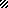 